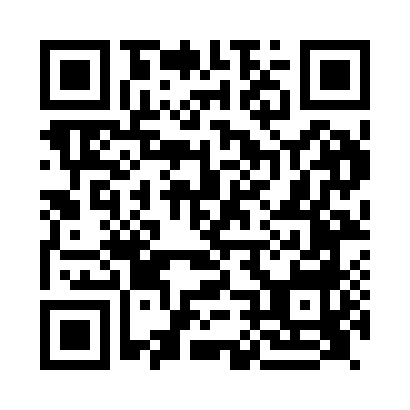 Prayer times for Macmerry, City of Edinburgh, UKMon 1 Jul 2024 - Wed 31 Jul 2024High Latitude Method: Angle Based RulePrayer Calculation Method: Islamic Society of North AmericaAsar Calculation Method: HanafiPrayer times provided by https://www.salahtimes.comDateDayFajrSunriseDhuhrAsrMaghribIsha1Mon2:534:311:167:0310:0011:382Tue2:544:321:167:029:5911:373Wed2:544:331:167:029:5911:374Thu2:554:341:167:029:5811:375Fri2:554:351:167:029:5711:376Sat2:564:361:167:019:5711:367Sun2:574:371:177:019:5611:368Mon2:574:381:177:019:5511:369Tue2:584:391:177:009:5411:3510Wed2:594:411:177:009:5311:3511Thu2:594:421:176:599:5211:3412Fri3:004:431:176:599:5111:3413Sat3:014:451:176:589:4911:3314Sun3:024:461:186:589:4811:3315Mon3:034:481:186:579:4711:3216Tue3:034:491:186:579:4611:3117Wed3:044:511:186:569:4411:3118Thu3:054:521:186:559:4311:3019Fri3:064:541:186:549:4111:2920Sat3:074:561:186:549:4011:2921Sun3:074:571:186:539:3811:2822Mon3:084:591:186:529:3611:2723Tue3:095:011:186:519:3511:2624Wed3:105:021:186:509:3311:2525Thu3:115:041:186:499:3111:2526Fri3:125:061:186:489:3011:2427Sat3:135:081:186:479:2811:2328Sun3:145:091:186:469:2611:2229Mon3:145:111:186:459:2411:2130Tue3:155:131:186:449:2211:2031Wed3:165:151:186:439:2011:19